German Heat Pump Boom To Do Without Russian Gas: Stiebel Eltron Invests 600 Million Euros400 new green tech jobs in Lower Saxony, GermanyGermany wants to become independent of Russian gas: Demand for environmentally friendly electricity-based heating is booming. By the end of the year, the German medium-sized company Stiebel Eltron expects to have produced a record 80,000 heat pumps - an increase of 60 percent compared to the previous year. For the near future, the company is planning further investments of more than 600 million euros. Production capacities will be expanded, research and development financed, and new jobs created."We have specialized in electricity-powered heat pump systems 'Made in Germany'. With experience of almost 50 years of in-house development work, we are among the technical market leaders," says Dr. Kai Schiefelbein, Managing Director of Stiebel Eltron. "Environmentally friendly heating technology does not require oil and gas and is therefore of outstanding importance both for climate protection and for Germany's energy supply security. We will continue to expand in this market."Strong DemandDemand for heat pump systems is huge: 154,000 units were installed in Germany in 2021 – these are 34,000 more than the year before. For the current year, an even greater leap to 250,000 heat pumps is now expected, and perhaps even the 300,000 mark could be reached. Naturally, this also has an impact on the manufacturers: Stiebel Eltron is aiming for another sales record this year - even revenues of 1 billion euros are possible.New JobsThe German government has set ambitious targets: from 2024, 500,000 heat pumps systems are to be installed in Germany every year. All participants in the recent heat pump summit with German economy minister Robert Habeck, and Federal Minister of Construction Klara Geywitz, also declared their support for this goal: "Together, we will create the conditions for the 500,000 heat pumps to be newly installed from 2024", says Dr. Kai Schiefelbein.Picture 1: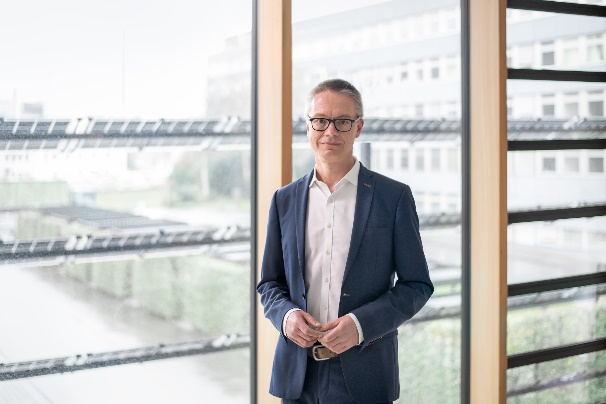 Dr. Kai Schiefelbein, Managing Director of Stiebel Eltron